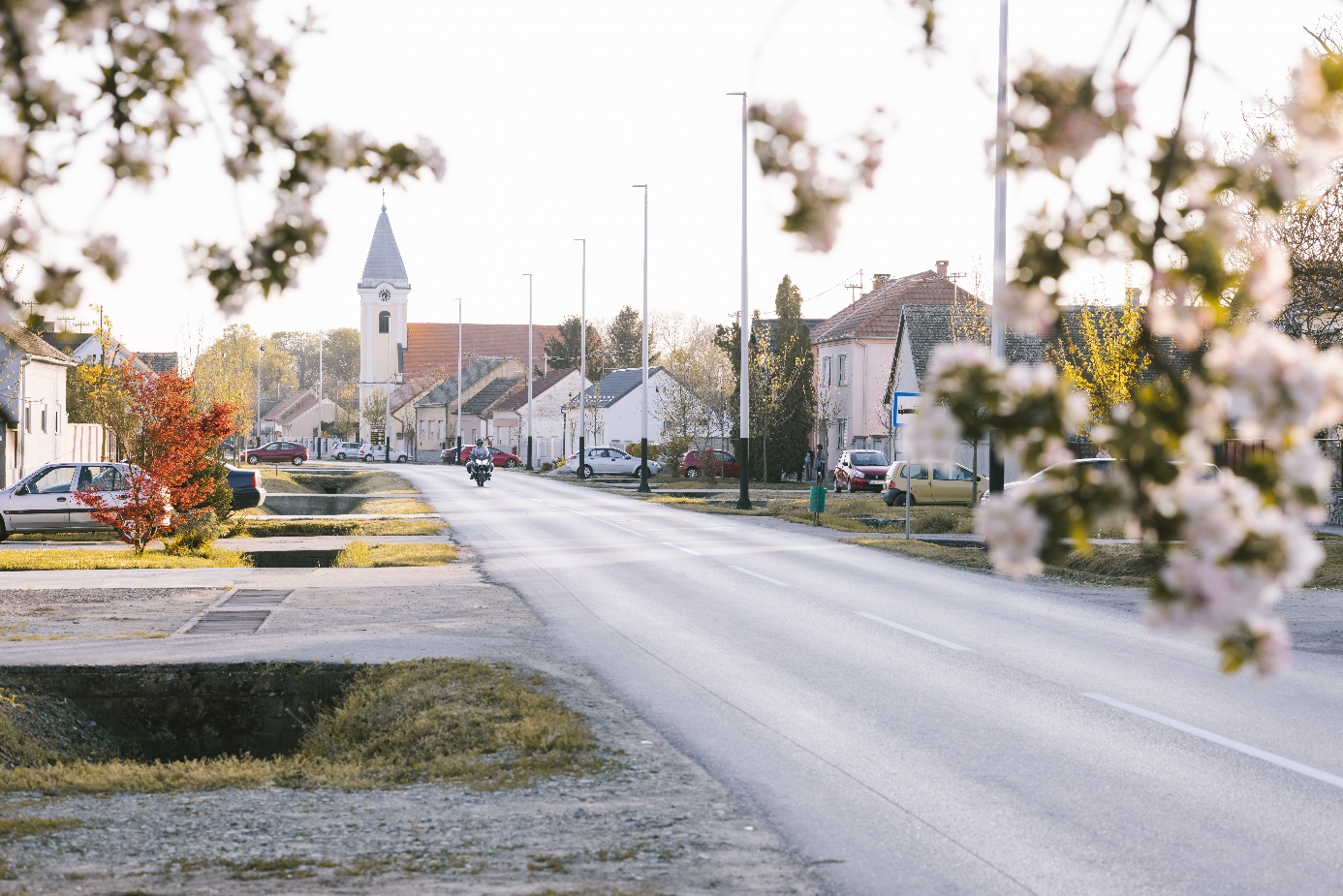 Što je proračun i tko ga donosi?Proračun je temeljni financijski dokument općine koji utvrđuje plan financiranja svih aktivnosti i projekata za  proračunsku godinu koja se poklapa s kalendarskom. Proračun je akt kojim se procjenjuju prihodi i primici, te utvrđuju rashodi i izdaci Općine za jednu godinu. Uz proračun  donose se i projekcije prihoda i primitaka i rashoda i izdataka za sljedeće dvije godine.Proračun  donosi  Općinsko vijeće do kraja tekuće za narednu proračunsku godinu. Prijedlog proračuna i projekcije utvrđuje općinski načelnik, te ih podnosi Općinskom vijeću na donošenje. Proračun mora biti uravnotežen, što znači da ukupna visina planiranih prihoda, primitaka i raspoloživih sredstava iz prethodne godine mora pokrivati ukupnu visinu planiranih rashoda i izdataka.Tijekom fiskalne godine, koja je relativno duga, može doći do neusklađenosti planiranih prihoda i primitaka i rashoda i izdataka, te se njihovo ponovno uravnoteženje vrši putem izmjena i dopuna proračuna (rebalansa) proračuna.Procedura izmjena i dopuna Proračuna jednaka je proceduri njegova donošenja, predlaže ih općinski načelnik, a donosi Općinsko vijeće.Unutar jedne godine može se donijeti neograničeni broj izmjena i dopuna proračuna/financijskog plana.Uz svaki proračun donosi se i odluka o izvršavanju proračuna za tu fiskalnu godinu. Tim dokumentom utvrđuju se razna pitanja vezana uz izvršenje proračuna, utvrđuju se „pravila igre“ pitanja vezana za izvršenje proračuna kao što su upravljanje financijskom i nefinancijskom imovinom, zaduživanje i davanje jamstva, korištenje namjenskih prihoda, prava i obveze korisnika proračunskih sredstava.Od čega se sastoji proračun?Proračun se sastoji od općeg i posebnog dijela i plana razvojnih programa.Opći dio proračunaOpći dio proračuna čini račun Prihoda i rashoda, račun financiranja i Raspoloživa sredstvaPosebni dio proračunaPrikazuje  sve planirane rashode i izdatke razvrstane prema propisanim klasifikacijama koje omogućuju lakše praćenje i snalaženje u proračunu. Proračunske klasifikacije su: organizacijska, programska, funkcijska, ekonomska, lokacijska i izvori financiranja.Iz posebnog dijela proračuna mogu se utvrditi koje programe koji se sastoje od aktivnosti i projekata Općina planira financirati, vrste rashoda i izdataka koje se u njima pojavljuju, iz kojih sredstava se financiraju, i tko je organizacijski nadležan za provedbu planiranih aktivnosti i projekata.Što su proračunski korisnici?To su ustanove kojima je Općina osnivač i koje se većim dijelom financiraju iz općinskog proračuna, navedene su u Registru korisnika proračuna koji se objavljuje u Narodnim novinama. Proračunski korisnici Općine Čepin u 2023. su Centar za kulturu, Javna vatrogasna postrojba i Dječji vrtić Zvončić Čepin. Od 2016. godine svi prihodi i rashodi proračunskog korisnika sastavni su dio Proračuna Općine Čepin i zajedno čine konsolidirani općinski proračun.Proračunski korisnici Općine ČepinRashodi za rad proračunskih korisnika Općine Čepin za 2023. godinu planirani su kako slijedi:Centar za kulturu                                                                                                                      105.513,00 euraJavna vatrogasna postrojba                                                                                                    328.310,00 euraDječji vrtić Zvončić Čepin						                     613.255,00 euraPlan prihoda i primitaka te rashoda i izdataka Općine Čepin za 2023. godinuGdje saznati više o proračunu i drugim općinskim aktima:U Službenom glasniku Općine ČepinNa web stranicama Općine Čepin  www.cepin.hr Kontakt:OPĆINA ČEPINKralja Zvonimira 10531431, ČepinELEKTRONIČKA KONTAKTNA TOČKA ZA PRIMANJE PISMENAopcina@cepin.hrTelefonski kontaktiCentrala - 381 166Fax - 075 805 682Natalitetni programSufinanciranje prijevoza79.633,00Potpore za novorođeno dijete29.199,00     Mjere demografske obnove209.702,00Predškolski odgoj64.503,00Obrazovni program osnovnih škola101.400,00Stipendije    34.508,00    Socijalni programPomoć obiteljima, kućanstvima i socijalno ugroženim građanima    106.577,00Društvene djelatnostiSport215.276,00Kultura131.527,00Vatrogastvo39.286,00Zdravstvo46.585,00Kapitalni projektiIzgradnja prometne i komunalne infrastrukture u gospodarskoj zoni203.729,00Naselje prijateljstva38.490,00Rekonstrukcija i opremanje poslovne zgrade Agropark598.979,00Izgradnja nastavno-sportske dvorane1.393.589,00Rekonstrukcija i opremanje zgrade Dječjeg vrtića Zvončić398.169,00Gospodarska zona Čepin19.908,00Izrada prostorno planske dokumentacije25.216,00Izrada projektne dokumentacije137.368,00Izgradnja javne rasvjete46.453,00Izrada projektno tehničke dokumentacije obnove utvrde Kolođvar i izgradnje dodatnih sadržaja179.441,00Energetska obnova zgrade Dječjeg vrtića31.853,00Trgovi i dječja igrališta66.362,00ODRŽAVANJE KOMUNALNE INFRASTRUKTUREOdržavanje nerazvrstanih cesta i nogostupa142.013,00Održavanje javnih površina635.742,00Održavanje javne rasvjete 211.957,00Održavanje ostalih objekata206.382,00VRSTA PRIHODA/PRIMITAKAPLANIRANOSVEUKUPNI PRIHODI10.037.904,00Prihodi od poreza2.531.434,00Pomoći iz inozemstva i od subjekata unutar općeg proračuna	2.571.946,00Prihodi od imovine365.148,00Prihodi od upravnih i administrativnih pristojbi, pristojbi po posebnim propisima i naknada675.954,00Prihodi od prodaje proizvoda i robe te pruženih usluga i prihodi od donacija38.777,00Kazne, upravne mjere i ostali prihodi508,00Prihodi od prodaje neproizvedene dugotrajne imovine694.139,00Prihodi od prodaje proizvedene dugotrajne imovine  664,00Primici od zaduživanja3.159.334,00VRSTA RASHODA/IZDATAKAPLANIRANOSVEUKUPNO RASHODI/IZDACI10.037.904,00Rashodi za zaposlene1.232.053,00Materijalni rashodi2.562.043,00Financijski rashodi48.723,00Subvencije258.676,00Pomoći dane u inozemstvo i unutar općeg proračuna48.841,00Naknade građanima i kućanstvima na temelju osiguranja i druge naknade             517.885,00Ostali rashodi504.944,00Rashodi za nabavu proizvedene dugotrajne imovine	3.170.534,00Rashodi za dodatna ulaganja na nefinancijskoj imovini	55.079,00Izdaci za otplatu glavnice primljenih kredita i zajmova	1.639.126,00